Помни водитель – ты тоже родитель!Воспитатель: Хорольская В.И.  19.08.2020г.В целях предупреждения дорожно – транспортных происшествий с участием детей, в период с 17 по 21 августа 2020 года  проводится широкомасштабное профилактическое мероприятие «Помни водитель – ты тоже родитель!». Это событие не осталось без внимания и в нашем детском саду МКДОУ№2 «Аленушка» . С детьми были проведены различные мероприятия: беседы « Наш друг светофор», «Ребенок и автомобиль» рассматривание  иллюстраций, чтение художественной литературы, викторины, дид.игры «Собери светофор» «Лото-дорожные знаки». Родителям вручены памятки « Правила перевозки детей в автомобиле».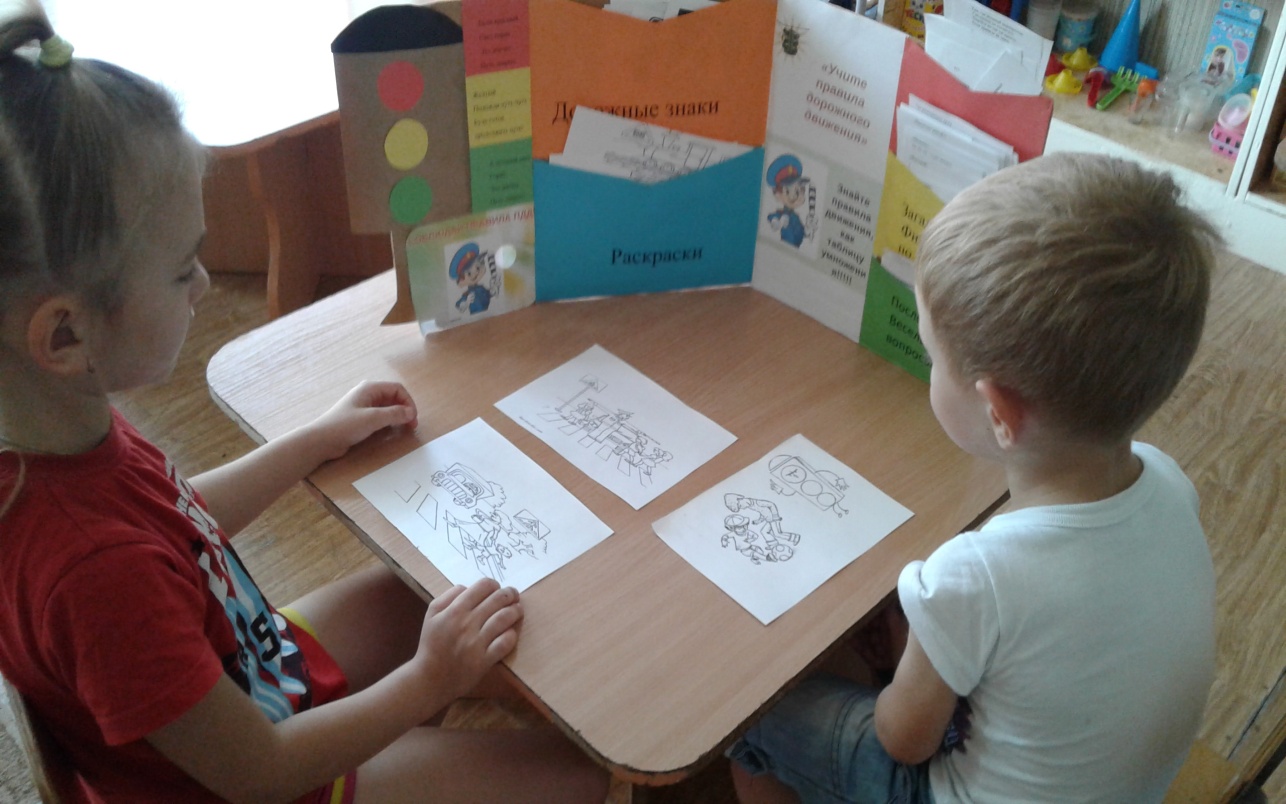 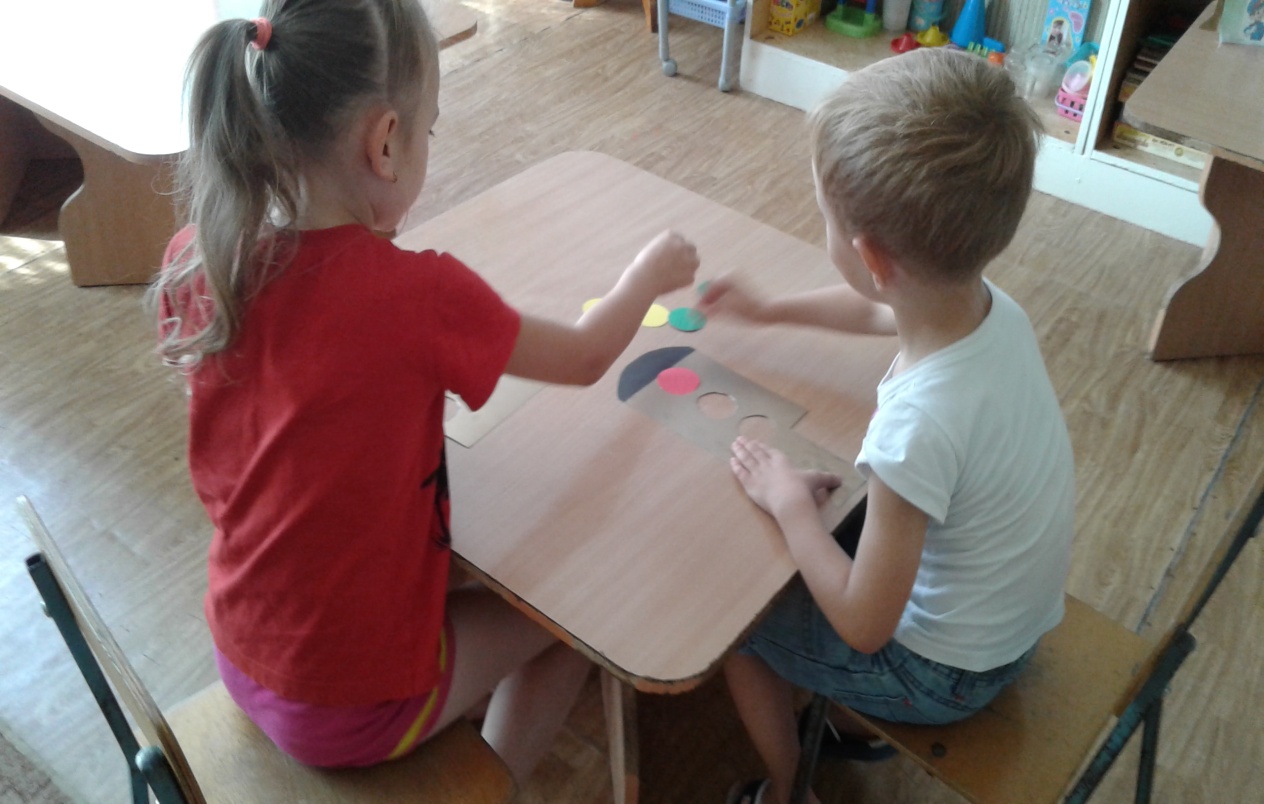 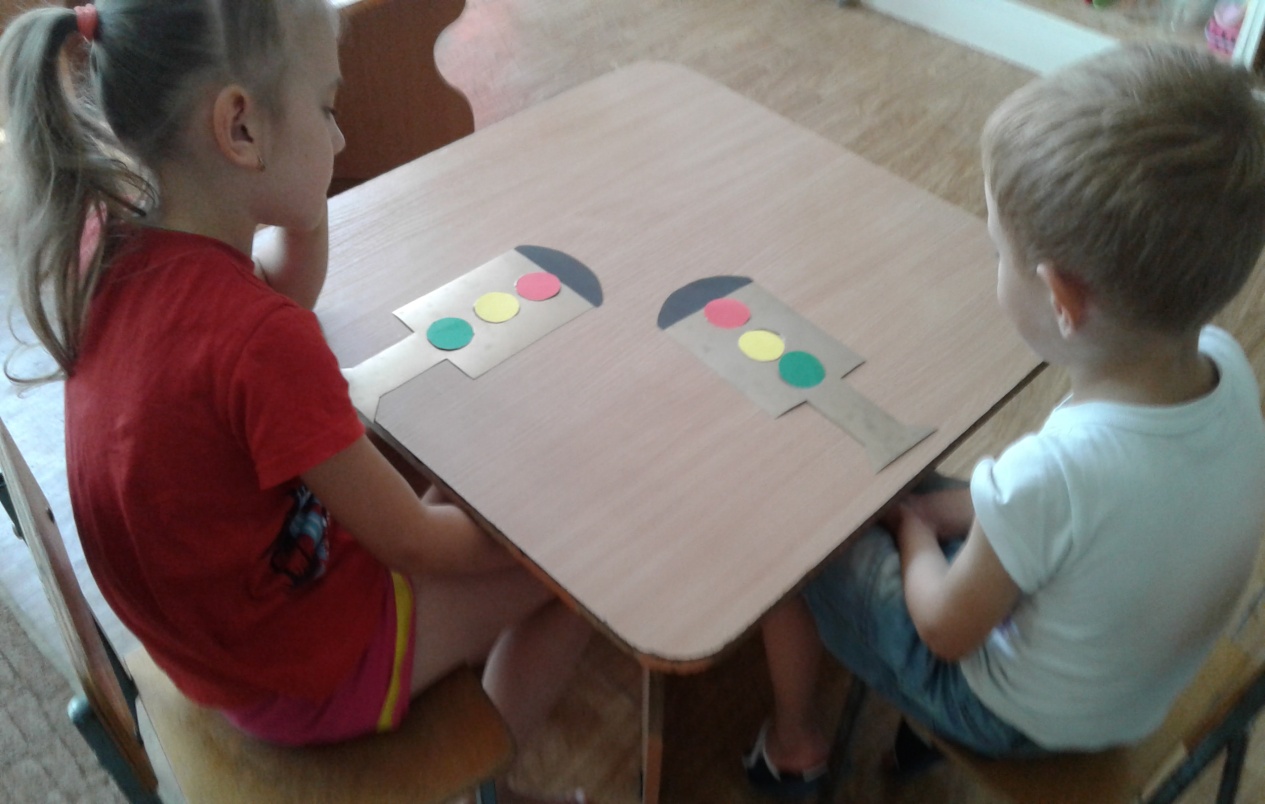 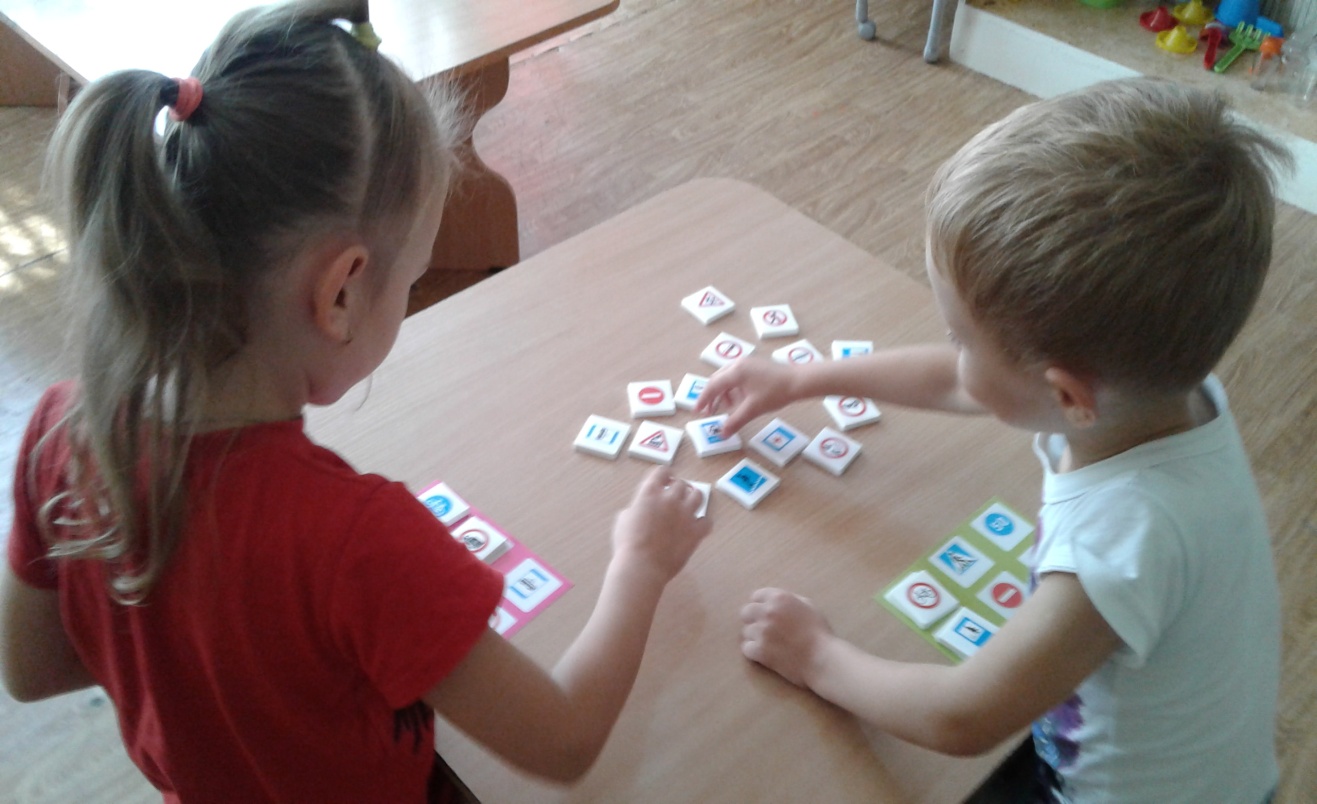 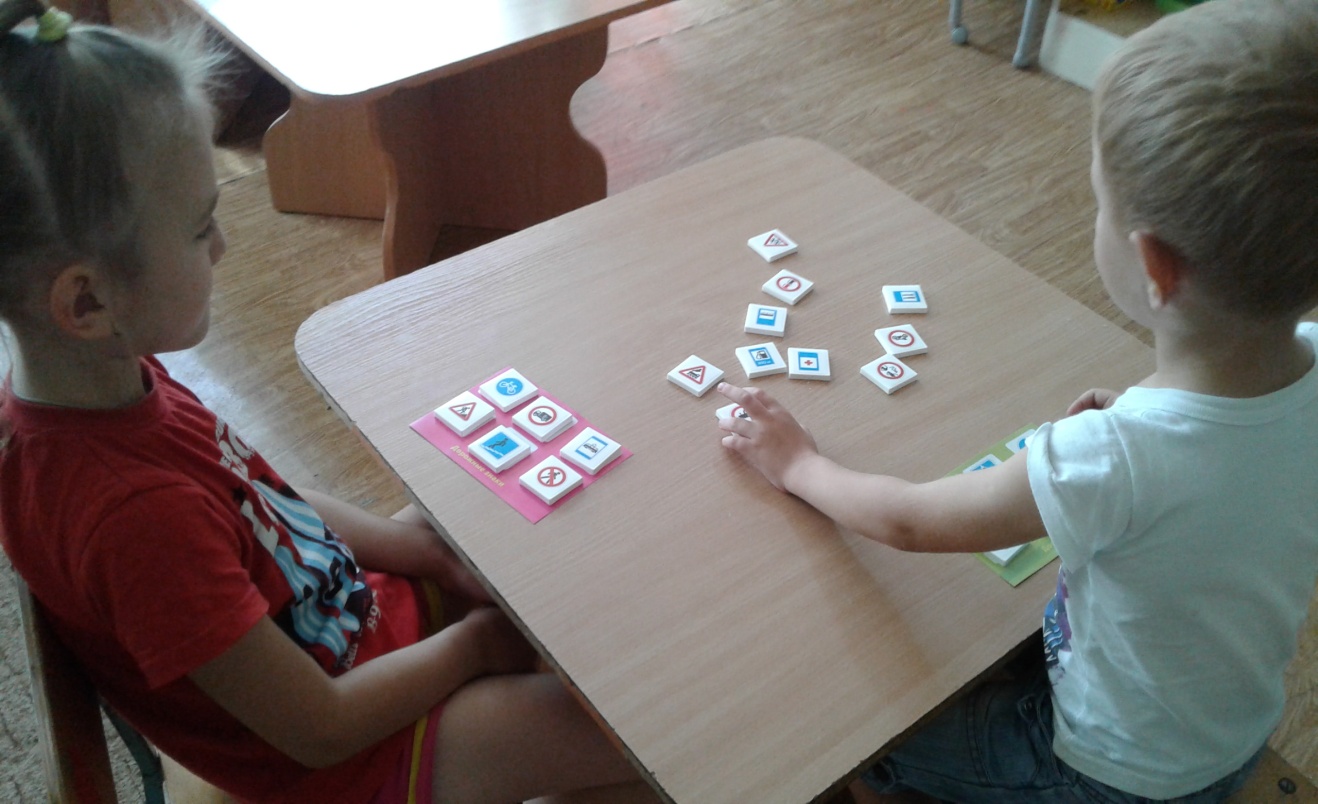 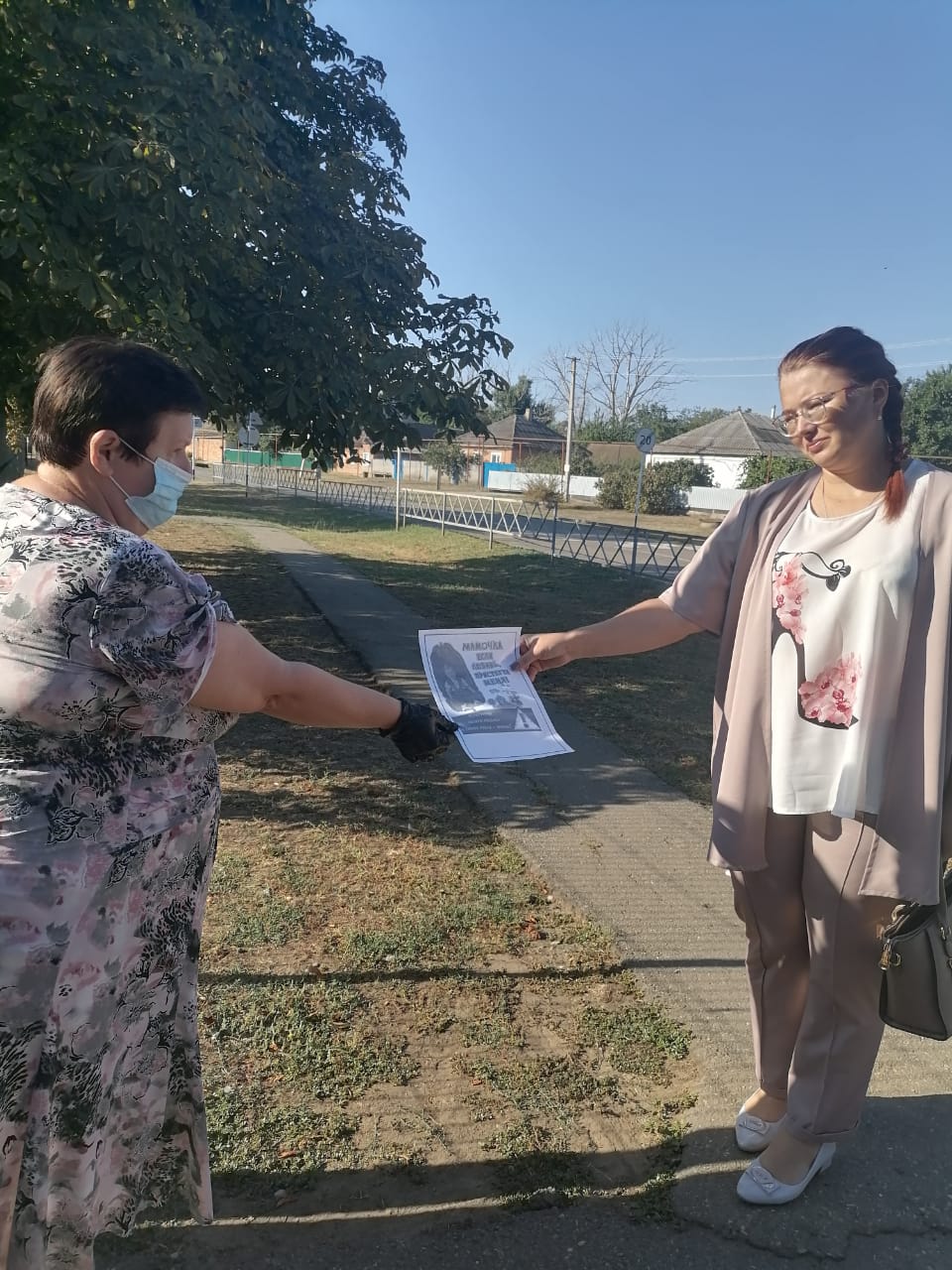 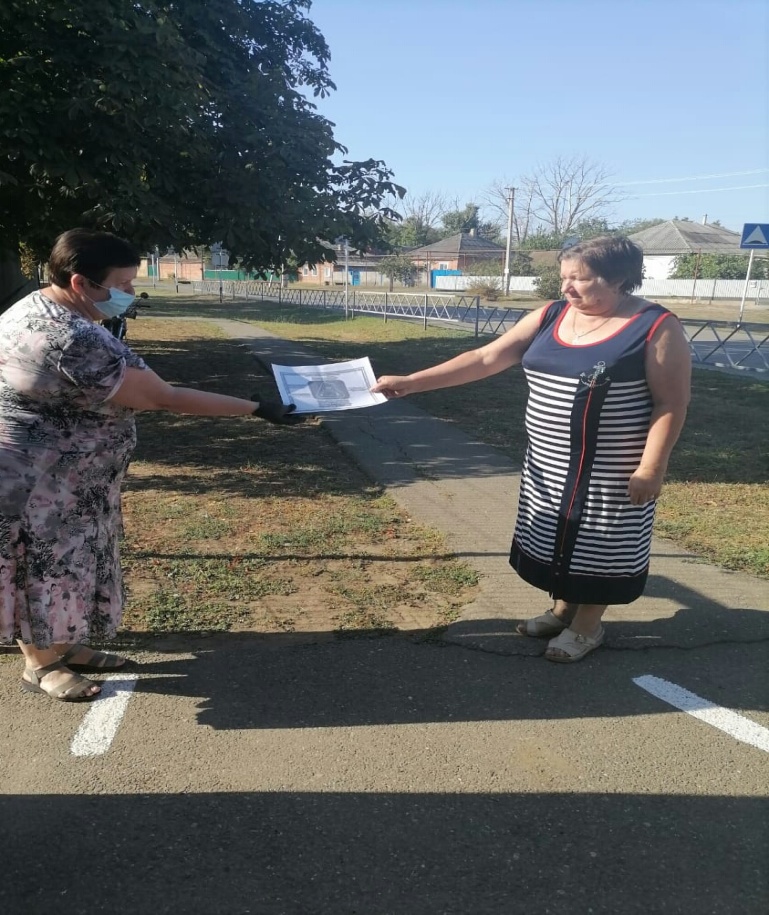 